Diaconal Candidates receive Ministries at Tooting BecOn Sunday, 6th May 2012, Bishop Paul presided at a Mass at St Anselm's, Tooting Bec, during which he conferred the ministries on two men who are training to be Permanent Deacons.Michael Carrucan of St Anselm, Tooting Bec, was instituted in the Ministry of AcolyteMichael Carrucan is instituted in the Ministry of Acolyte
'Take this vessel with wine
for the celebration of the eucharist.
Make your life worthy of your service
at the table of the Lord and of his Church.'
Michael Carrucan is instituted in the Ministry of Acolyte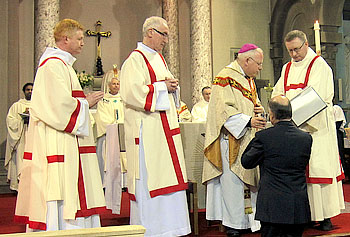 